Dear Parent/Guardian and Rang a Sé, As our school closure is extended longer than expected I have attached some new work for you to complete next week (Mon 30th March – Fri 3rd April). Then, it is your two week break for Easter – use that time to relax, help out at home, take up a new skill – learn to cook, hoover or even wash the car! I will attach work for each day but please do not feel pressured to complete all of this work each day, I understand home life may be a little different now – do your best! But try keep a routine going for yourself as it will make this a little bit easier  You do not need to print all the work out but if you want to then that’s perfect too! However, if you’re not printing it will you please label it really carefully so when you’re sending it back to me I can see exactly what the work relates to – for e.g Monday 30th March, English – Similes – Q1 as cheeky as a monkey. Or Tuesday 31st March, Maths – P. 126 Q 1 a) ___ b) ____ c) ___ etc. I have now set up an email that will be monitored solely for the purpose of a parent/guardian needing to contact me regarding work. This email is also open for you to send work back that has been completed – although correcting the work is going to now be a bit different I will try to give feedback on it where possible. Please take note of the email: horeswoodsixthclass@gmail.com. Answers to the previous day’s work will be emailed between 12-2pm each day to allow self-correction but email me with any queries. I am very lucky to have observed you working as a ‘big buddy’ to the infants over the last few weeks – where possible, keep up that great work at home. Read to a younger sibling or maybe help them out with some of their work and try take some pressure off your parent/guardian. You’re all excellent ‘big buddies’!! Read as often as you can and try read for enjoyment- also try have a look at the movie ‘War Horse’ and compare it to the novel you’ve now completed, see what has been added or taken out of the movie version compared to the book. Most importantly, stay safe and try not to worry about all that is going on. We have learnt about so many significant times in History and now, we are living through what is and will be a significant time for others to learn about. I am really looking forward to hearing all about your news. A selection of online resources and sites will be attached to NOTES at the end of the document. Feel free to register as they will further assist your learning.  Slán,Mr. Keating Monday 30th March:English: Phonics, Punctuation & Grammar:Circle the correct spelling – vicious or vitious Circle the correct spelling – protien or protein Add the silent letter – dou___tCircle the correct spelling – adoreable or adorable A synonym for achieve is – sneeze, gain or acheCircle the 2 words which can take the suffix ‘ness’ – bitter, attract, happyThe contraction of might not is - _____________Circle the correct homophone- The film starts at half past/passed nine.Circle the word with the fewest syllables – celestial or martialRewrite each word with ing added – carry ____________, die _________, ride ___________Add one comma to this sentence – At the side of the road the child sat crying. Enclose the additional information in commas – Julie a champion skater is my sister’s friend. Add commas to the sentence – The children’s menu gave a choice: chicken nuggets pizza and fish all served with French fries mash or salad.Write the missing pronoun – When Mum cooks dinner, _______ asks me to help. Write the missing pronoun – When my parents have finished dinner, ______ go for a walk.Circle the noun that the pronoun refers to – I stay with my sister and she helps me complete my homework. Write the missing pronoun – When ____ comes home, my brother plays cards with me.Add the present tense of the verb ‘to play’ – Mam is very competitive and she always ________ to win. Add the past tense of the verb ‘to teach’ – Martin’s father _________ him lots of different skills. (be careful with the homophone here!)Add the correct part of the verb ‘to play’ - __________ cards is a great way to have fun with friends and family. Similes: complete the following similes using the animals from the list belowOx, Monkey, Kitten, Snail, Hippo, Skunk, fox, Owl, Bee, Mouse, MuleAs cheeky as a As hungry as aAs stubborn as a As weak as aAs slow as a As wise as an As quiet as aAs drunk as a As sly as a As busy as a As strong as an Letter writing: As a class we are going to write a letter to a resident in a nursing home. Sadly, they cannot have any visitors at this time so I think our letters to them will really cheer them up. If your parent/guardian would prefer you didn’t send a letter that’s ok too, you can just complete it in your copy and we won’t send it. If you can type your letter and email it to the address above that would be great if not just write it in your copy, take a picture and send the picture to the email and I’ll type it. Thank you.Today, just make a draft – what are you going to include in your letter – some ideas include, your name, your school, your hobbies, how you feel about being out of school, what you want to be when you grow up, what school is like for you today (remember, it will be very different from their time in school) and try make it as friendly as possible. Maths:We are moving on to Area this week – it’s Chapter 24 (P.125) in your Busy @ maths bookRemember, Area is the space covered by a 2-D shape (length x width = AREA)                  Perimetre is the distance around a 2-D shape (Add all sides = PERIMETRE) In your copy complete Q 1 a-d, Q 2 a-I & Q 3 (i) and (ii) for each shape Try solve the following problems too: A square field has sides that are 100 metres long. What is the field's perimeter? ____________mts.The perimeter of a rectangular price tag is 26 centimetres. The price tag is 10 centimetres wide. How tall is it? ________cm. The perimeter of a film screen is 66 metres. It is 23 metres wide. How tall is it? _________ mts. A square newspaper ad has sides that are 8 centimetres long. What is the newspaper ad's perimeter? _________ cms.A rectangular red sticker is 14 millimetres wide and 8 millimetres tall. What is its perimeter? _______ mms. Gaeilge: Try use Gaeilge neamhfhoirmiúil (Informal Irish) or just a cúpla focail around the house. Teach your family our verb/sentence game and get them to play along with you, play feicim le mo shúilín beag (I spy), use your grammar rules and keep converting verbs into different tenses. Fuaimeanna agus Focail, Aonad 26. Leathanach 79.Use your dictionary to look up the meanings of any words you do not understand. Learn the spellings for box 1 and put these words into sentences – think of the game we play to build sentences in school, this will help! Complete activities A & BFinish the sentences below using the 3 options in the box and translate the sentences:Chonaic an seanfhear timpiste agus ____________________________________.Bhí luch sa chistin agus ___________________________________.Ní dhearna mé an obair bhaile agus ___________________________________. PE: It’s important to be staying active even if you are just at home. If possible youtube ‘the body coach classroom workouts’. These are really good and you can exercise along to your favourite music too! Ensure you’re getting at least 60 minutes exercise each day – if you don’t have access to the workouts – go for a walk or cycle, play football in the garden, use the trampoline or just follow the exercises attached at the end of this work – see: Notes! Religion: Imagine you were there, witnessing Jesus’ crucifixion. What would you have done? Would you have been standing at the foot of the cross with Mary or would you have run away? Why?Write about this and then draw an illustration of what you think it was like to be there when Jesus was crucified. Did you know: The name Jesus literally means ‘God saves’. Jesus freely gave up his life to make up for the sins of all the people. SESE: Small world Geography & Science:Unit 3: People at workUse your dictionary to find the meanings for the new words in this chapter – they’re found in the box at the top of P. 16. Write these meanings in your copy.Read P. 16 and try to make ‘connections’ to people you know when reading the page. Tuesday 31st March:English: Phonics, Punctuation & Grammar:1.Circle the correct spelling – ambicious or ambitious Circle the correct spelling – seige or siege  Add the silent letter – i__landCircle the correct spelling – possibley or possibly  An antonym for arrive is – stay, leaveAdd the suffix ial to industry- _______________Write an antonym for fresh- S_____________Listed alphabetically, the last word is _________(circle, cinder, circus, cinema)Which word does not belong? _________ (London, Texas, Dublin, Rome) Circle the speaker and the words spoken- Sophie cried angrily, ‘I want to stay up late!’Add punctuation – She spoke defiantly to her parents I will not go to bedAdd punctuation – Áine tried the soft approach and said Please may I stay up a little laterWrite the adverb telling how often - ______ (On school days, Tony always gets out of bed reluctantly.) Circle the adverb – At a snail’s pace, he staggers clumsily to the bathroom.Circle the adjectives – Tony might be older, but I am taller. Circle and write the compound noun - ________ (Tony walks to school as he usually misses the school bus.) Circle the proper noun – My dear brother Tony is very popular among the teachers. Circle the pronouns – He helps the younger children at lunch time and the teachers appreciate it. The expression let the cat out of the bag means: _____________________. The expression mind your P’s and Q’s means: ________________________. Spelling: read the words and select the correct answer – match them up (You might need your dictionary to help)Note: The Latin ‘bi’ means two. Letter writing: All good letters have an introduction, a middle and an end. Make sure you are following the correct format when writing a letter, think back to the letter that was written for Ryan Tubridy- it had an address, it said Dear Ryan, it concluded with yours sincerely/ slán/ Kind regards and then your name. Don’t put your home address on the letters instead use the address of the school  Reminder, If you can type your letter and email it to the address above that would be great if not just write it in your copy, take a picture and send the picture to the email and I’ll type it. Thank you.Today, start your letter – This is the introduction – write the addresses in the correct place, the date and Dear _____, (leave this blank as the nursing home will fill in a name) and then tell them all about you, don’t have it too long as the main part of your letter will go in the middle section tomorrow! Maths:Area:  Chapter 24 (P.126) in your Busy @ maths bookFinding the area of ‘trickier’ or irregular shapes!!Remember, Area is the space covered by a 2-D shape (length x width = AREA)Before you start look at the four steps at the top of P.126 to help youDivide the irregular shape into regular rectangles or squares.Calculate the measurements of any missing sides using the information you already have – you may need these measurements!Calculate the area of each regular rectangle/square inside the shape. (L x W)Add the areas together to find the total area. In your copy complete Q 1 a-e and if possible complete the challenge too! Try solve the following problems too: square coffee shop has sides that are 7 metres long. What is the coffee shop's area? _______ m2. A rectangular ink pad is 8 centimetres wide and 6 centimetres tall. What is its area? _______ cm2. A square painting has a perimeter of 8 metres. How long is each side? _____m. A square name tag has sides that are 10 centimetres long. What is the name tag's area? _______ cm2.A rectangular shop in the mall is 7 metres wide and 10 metres long. What is its area? _____ m2. Gaeilge: Try use Gaeilge neamhfhoirmiúil (Informal Irish) or just a cúpla focail around the house. Teach your family our verb/sentence game and get them to play along with you, play feicim le mo shúilín beag (I spy), use your grammar rules and keep converting verbs into different tenses. Fuaimeanna agus Focail, Aonad 26. Leathanach 79.Use your dictionary to look up the meanings of any words you do not understand. Learn the spellings for box 2 and put these words into sentences – think of the game we play to build sentences in school, this will help! Complete activities C & DFinish the sentences below using the 3 options in the box and translate the sentences:Bhí buataisí orm inné mar ________________________________.Bhí bindealán ar a ceann ag Aoife mar ______________________________. Cheannaigh sí a lán ag an margadh mar ______________________________. PE: It’s important to be staying active even if you are just at home. If possible youtube ‘the body coach classroom workouts’. These are really good and you can exercise along to your favourite music too! Ensure you’re getting at least 60 minutes exercise each day – if you don’t have access to the workouts – go for a walk or cycle, play football in the garden, use the trampoline or just follow the exercises attached at the end of this work – see: Notes! Religion: Stations of the cross: Write the station and Draw an image with colour for each station of the cross – There are 14 in total, we will do 4 today, 4 tomorrow, 3 Thursday and 3 Friday. First station: Jesus is Condemned to death.Second station: Jesus is given his cross.Third station: Jesus falls the first time.Fourth station: Jesus meets his mother.  SESE: Small world Geography & Science:Unit 3: People at workRead P. 17 and design a label for a food product such as a breakfast cereal. Include the information such as the ingredients and the best before date. (Use the sample ‘Jean’s Jams’ on P.17 to help you & be creative!) Music: Think of your favourite song right now, why is it your favourite? Listen to the song – sing along if you know the wordsWhat instruments can you hear?What is the tempo? (fast or slow)What are the dynamics? (Is it loud, medium or soft? Does it change?)Draw an image for the music you heard- what do you think of? Wednesday 1st April:English: Phonics, Punctuation & Grammar:Circle the correct spelling – precious or pretious  Circle the correct spelling – sieze or seize   Add the silent letter – lam__Circle the correct spelling – changeable or changable   A synonym for blend is – disappear, bless, mix - _________Which word can mean to make an offer of marriage to someone- (Propose, pronoun, project) _______________The contraction of would not is - _____________Circle the correct homophone – Dad guessed/guest the surprise for his birthday. Write the word with fewer syllables _________ (essential, special) Rewrite each word with ing added- hit ______________ & tie ____________Add one comma- Before the clock struck midnight the princess disappeared. Enclose the additional information in commas- Arthur rode his bike a Peugeot 531 to school each day.Add commas to the sentence – The sports available were: swimming tennis or badminton netball or basketball and cricket or baseball. Write the missing pronoun – When Uncle Max sees his friends, ___ tells them jokes. Write the missing pronoun – When ___ visit him, my sister and I laugh at his jokes. Circle the noun that the pronoun refers to – My cousin Sam is like his Dad as he also tells jokes.  Write the missing pronoun – Uncle Max and Sam are funny and ____ make us laugh. Add the present tense of the verb to visit – My sister and I ________ Uncle Max and Sam on Fridays. Add the past tense of the verb to go – Last Friday, we ______ to a playground. Add the correct part off the verb to swim – I had never _____ in an outdoor pool. Spelling: read the words and select the correct answer – match them up (You might need your dictionary to help)Note: The Latin ‘centum’ means one hundred. Letter writing: Today, continue your letter – work on the middle– this is the main section of your letter, so maybe you can talk about your life, what school is like, what class you’re in, where you’re going to school next year, what you want to be when you grow up, how you feel about our current situation with Co-Vid 19 and any other relevant information. We will then conclude our letters tomorrow  Maths:Area:  Chapter 24 (P.127) in your Busy @ maths bookFinding the surface area of 3-D shapes Before you start on P.127 I will add some steps to help you solve the problemsFor Q 1, 2 & 3 when finding the total surface area of a CUBE you do the following:Count the number of faces it has – 6Find the area of each face – so for Q 1 the area of each face = 9cm2Multiply the area of each face (9cm2) by the number of faces your shape has (6) – 6 x 9cm2 = 54cm2 That is how you work out each question for Q1, 2 & 3                 Give them a go in your copy, remember to label your work clearly!For Q 4, 5 & 6 it’s a little trickier as we are finding the total surface area of a cuboid.I will go through Q 4 with you here then you can give it a go along with Q 5 & Q 6Count the number of faces you have on the cuboid – 6Find the area of the blue faces (the two ends) – L x W = 3 x 2 = 6cm2Find the area of the yellow faces (the top and bottom ) – L X W = 5 x 3 = 15cm2Find the area of the green faces (the two sides) – L X W = 5 x 2 = 10cm 2Total area of all 6 faces (remember, there are 2 blue faces, 2 yellow faces & 2 green faces- so, I have 12cm2 + 30cm2 + 20cm2 = 62cm2When you’ve completed Q 4, 5 & 6 – Try this challenge- find a cuboid in your home and measure the surface area of it- follow the steps above – I’m looking forward to seeing what you find!Gaeilge: Try use Gaeilge neamhfhoirmiúil (Informal Irish) or just a cúpla focail around the house. Teach your family our verb/sentence game and get them to play along with you, play feicim le mo shúilín beag (I spy), use your grammar rules and keep converting verbs into different tenses. Fuaimeanna agus Focail, Aonad 26. Leathanach 79.Use your dictionary to look up the meanings of any words you do not understand. Learn the spellings for box 33 and put these words into sentences – think of the game we play to build sentences in school, this will help! Complete activities E & FFinish the sentences below using the 3 options in the box and translate the sentences:Ní raibh Daidí sásta mar _______________________________________. Fuair mé airgead ó mo Mhamó mar _________________________________.  An Nollaig a bhí ann agus ________________________________________. PE: It’s important to be staying active even if you are just at home. If possible YouTube ‘the body coach classroom workouts’. These are really good and you can exercise along to your favourite music too! Ensure you’re getting at least 60 minutes exercise each day – if you don’t have access to the workouts – go for a walk or cycle, play football in the garden, use the trampoline or just follow the exercises attached at the end of this work – see: Notes! Religion: Stations of the cross: Continue on with the next 4 stations, keep them with the other 4 in your copy!Fifth station: Simon of Cyrene helps Jesus carry his cross.Sixth station: Veronica wipes the face of Jesus.Seventh station: Jesus falls the second time.Eighth station: Jesus comforts the women of Jerusalem. SESE: Small world Geography & Science:Unit 3: People at workRead P. 18 ‘People at work’ and the 6 activities at the bottom of P. 18 in your copy.  SPHE: Being expressive Think about ‘body language’ – how is yours now? What types of expressions/body language would you expect to see when you’re happy/confident? What types of expression/body language would you expect to see when you’re down or in a low mood?Write these down in two different listsNow look at the  emojis attached – I want you to choose two of your choice, explain them and draw a time you felt like this and explain why. 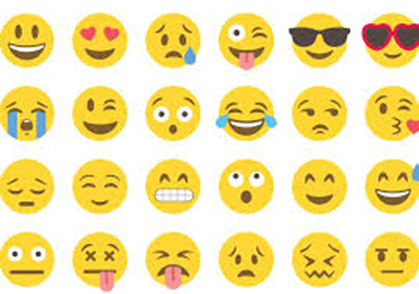 Thursday 2nd April:English:  Phonics, Punctuation & Grammar:Circle the correct spelling – caucious or cautious  Circle the correct spelling – chief or cheif   Add the silent letter – solem__Circle the correct spelling – horribley or horribly   An antonym for believe is – trust, doubtAdd the suffix ant to serve- _______________Is it currants or currents – The cake is full of ________ and raisins. Write a synonym for feeble – w_______.Listed alphabetically, the first word is _____ (deputy, desert, depend, descent)Which word does not belong in the group – (Thames, Mississippi, Nile, Pacific) Circle the speaker and the words spoken – The voice came as a whisper, ‘What are you doing in my garden?’Add punctuation – Greta stuttered a reply I thought it was derelict please forgive meAdd punctuation – The hoarse voice answered I will but only because I am your great-great-grandmother. Circle the adverb – The kittens played joyfully in their boxes.Circle the adverb that tells when – The won’t be so happy tomorrow, after their trip to the vet.  Use the correct homophone – The kitten in that box over _____ has caught several mice. Circle the verb group – The kitten here has been stuck on the roof a few times.  Circle the collective noun- The kittens were frightened by a flock of birds on the lawn. Circle the conjunction – The kittens are quite naughty but they are very cute. Circle the masculine noun – Late at night, the tomcat starts to hiss and scratch the tree. Nouns: Match each noun to the correct category – each category has 2 nouns!Remember, nouns are naming words and are used to name people, places, things, qualities and events!Letter writing: Today, conclude your letter – This is the ending – you want to just go back over the main points of your letter, make sure you’ve thanked them for reading your letter and maybe you can suggest the possibility of another letter if they would like it. Don’t forget to sign off and then put your name under it. Don’t put your home address on the letters instead use the address of the school  Reminder, If you can type your letter and email it to the address above that would be great if not just write it in your copy, take a picture and send the picture to the email and I’ll type it. Thank you and well done, that’s a really nice thing you just did!Maths:Area:  Chapter 24 (P.128) in your Busy @ maths bookFinding the perimeter and area of an adventure centreRemember, Area is the space covered by a 2-D shape (length x width = AREA)                 Perimeter is the distance around a 2-D shape (add all the sides = perimeter) Before you start you have to remember there is a scale being used (so for every 1cm you measure with your ruler, that is actually 1m in real life- they want to know the real measurements (metres). Remember the obstacle course zone is an irregular shape so you have to go back to what you did on Tuesday to find the area of that zone. Q 3 involves multiplicationQ 4 think about what they’re asking do you need the area or the perimeter to replace the safety net around the zone. How much will it cost and don’t forget to add the price of labour (those builders don’t work for free!) Q5 again are they asking the area or perimeter of the climbing zone if the complete zone needs new soft tiles. How much will that cost?In your copy complete Q 1 a-e and if possible complete the challenge too! Try solve the following problems too: square coffee shop has sides that are 7 metres long. What is the coffee shop's area? _______ m2. A rectangular ink pad is 8 centimetres wide and 6 centimetres tall. What is its area? _______ cm2. A square painting has a perimeter of 8 metres. How long is each side? _____m. A square name tag has sides that are 10 centimetres long. What is the name tag's area? _______ cm2.A rectangular shop in the mall is 7 metres wide and 10 metres long. What is its area? _____ m2. Gaeilge: Try use Gaeilge neamhfhoirmiúil (Informal Irish) or just a cúpla focail around the house. Teach your family our verb/sentence game and get them to play along with you, play feicim le mo shúilín beag (I spy), use your grammar rules and keep converting verbs into different tenses. Fuaimeanna agus Focail, Aonad 26. Leathanach 79.Use your dictionary to look up the meanings of any words you do not understand. Learn the spellings for box 4 and put these words into sentences – think of the game we play to build sentences in school, this will help! Complete activities G & HFinish the sentences below using the 3 options in the box and translate the sentences:Bhí sceitimíní ar na páistí sa bhus mar _______________________________. Cheannaigh an buachaill óg bréagán agus _____________________________. D’oscail an múinteoir an cófra agus ________________________________. PE: It’s important to be staying active even if you are just at home. If possible youtube ‘the body coach classroom workouts’. These are really good and you can exercise along to your favourite music too! Ensure you’re getting at least 60 minutes exercise each day – if you don’t have access to the workouts – go for a walk or cycle, play football in the garden, use the trampoline or just follow the exercises attached at the end of this work – see: Notes! Religion: Stations of the cross: Continue this activity from the previous two days. Ninth station: Jesus falls the third time. Tenth station: Jesus is stripped of his clothes.Eleventh station: Jesus is nailed to the cross. SESE: Small world Geography & Science:Unit 3: People at workRead P. 19 and do activities 1 and 2 on P. 20Think about how jobs are being affected now – who do you think has a really important job at a time like this, why do you think that?  Drama: Play a game of charades, 20 Q’s or 2 truths and 1 lie with someone at home, (you tell them 3 things- 2 are true & 1 is a lie- they have to guess the lie). Friday 3rd April: The holidays are near!!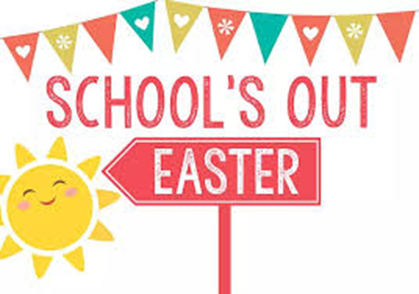 English: Phonics, Punctuation & Grammar:Circle the correct spelling – delicious or delitious  Circle the correct spelling – caffeine or kaffiene   Add the silent letter – lis__enCircle the correct spelling – noticeable or noticable    A synonym for certain is – definite, maybe, possibleIn which word are the letters en not a prefix meaning put into- (entangle, endanger, energy) The contraction shall not is - _______________. Write the correct homophone- Have you _______ the news about Euro 2020?Circle the word with fewer syllables-  (initial and social)Re-write each word with ing added- stop ________ & lie __________. Add one comma – With a sinking feeling in his heart the player left the pitch. Enclose the additional information in commas – The team we were playing Star Lakers forfeited the match. Add commas to the sentence – The choices for the party included bowling waterrsports laser games and disco with food as an optional extra.  Write the pronoun – Please come and see me as soon as _____ get here. Write the pronoun – If I don’t answer the door, ______ will find me in the garden. Circle the nouns that the pronoun refers to – I hope Tim and Joe come too as they are very strong. Write the missing pronoun – Dad will be pleased as _____ needs all the help we can give. Add the present tense to the verb to be – Dad _____ so happy that you ____ here to help him. Add the past tense to the verb to build – Last time he ______ something, it was a disaster. Add the correct part of the verb to follow - _________ instructions is not his strong point!Nouns: Collective nouns Remember, collective nouns are commonly used for groups of people, animals and things. E,g a litter of puppies. Letter writing: Today, send me your letter if you haven’t already done so! If you can type it and attach it to an email super but if not just take a picture of it and send the picture so I can type it. Thank you. Maths:Area:  Chapter 24 (P.129 & P.130) in your Busy @ maths bookArea in m2, ares and hectares Note: I have never used ares outside of the classroom so please don’t get worried about it. Once you know the following you’ll be just fine: 100m2 = 1 are                          &                         100 ares = 1 hectareToday on P. 129 I would like you to do Q 1 (A), Q 2 (A) & Q 3 (All)Also on P.130 I would like you to do Q1 only you can skip Q’s 2 & 3Gaeilge: Try use Gaeilge neamhfhoirmiúil (Informal Irish) or just a cúpla focail around the house. Teach your family our verb/sentence game and get them to play along with you, play feicim le mo shúilín beag (I spy), use your grammar rules and keep converting verbs into different tenses. Fuaimeanna agus Focail.Go back through the previous weeks – finish any activity you may have missed or skipped and test yourself on the spellings of different words from each unit – it’s all good practice  Finish the sentences below using the 3 options in the box and translate the sentences:1.	Shuigh na páistí síos go ciúin mar __________________________________.2.	Chuaigh Mamaí ag siopadóireacht agus _______________________________.3.	Bhí an t-ollmhargadh gnóthach mar _________________________________. PE: It’s important to be staying active even if you are just at home. If possible youtube ‘the body coach classroom workouts’. These are really good and you can exercise along to your favourite music too! Ensure you’re getting at least 60 minutes exercise each day – if you don’t have access to the workouts – go for a walk or cycle, play football in the garden, use the trampoline or just follow the exercises attached at the end of this work – see: Notes! Religion: Stations of the cross: Finish this activity with the last 3 stations and think about them as we prepare for Easter. Twelfth station: Jesus dies on the cross. Thirteenth station: Jesus is taken down from the cross.Fourteenth station: Jesus is laid in the tomb. SESE: Small world Geography & Science:Unit 3: People at workRead P. 20 and do activities 3 & 4 on P. 20Think about the job you would like to do in the future- which sector is it going to be in, if you were working in that job now- would you be busy, still working, unemployed, would you be scared to be doing it?   SPHE: Healthy eating – try not eat too many Easter eggs  Happy Easter! Notes- PE Exercises: 1. Mountain ClimbersGet into a push-up position and then alternate bringing your knee to your elbow. You can do same side connections or crisscross. The idea is to move fast and work up a sweat!2. Bear Crawls
Palms and feet flat on the floor, arch your back so that you look like a big bear. Race across the room. 3. Star JumpsStand tall and then explosively jump into the air, expanding your legs and your arms so that you look like a large “X” in the air. 4. Push UpsStraightforward and to the point.  Drop to the knee if you find this challenging!5. Sit UpsAnother classic. Feel free to tuck your toes under the sofa or coffee table if you need a bit of support.  6. BurpeesWho is up for the challenge? Start with a jump up, then drop to a plank, add a push-up, and then jump back up. It should be one fluid motion and try to not pause between repetitions. Make it a bit easier by opting out of the push up if you need to.7. SquatsTo do this one, stand with your feet shoulder’s width apart, and do deep knee bends. Make sure keep your knees behind your toes and your arms out straight.8. Leg RaisesLay on your side or on your back and then lift your legs without bending at the knee. Try to hold at the top. This works your lower abdominals, but be careful to not let your lower back arch.9. LungesStep forward and bend your front knee to a 90-degree angle. The goal is to have your back knee touch the ground without letting your front knee extend past your toes. 10. PlanksElbows on the floor and balanced on your tiptoes. 30 seconds is considered the gold standard. 11. Butterfly KicksLay flat on your back, and extend your legs straight out. Imagine a swimmer, and begin to flutter kick your legs without bending at the knee. Start with your feet high off of the floor, as the move gets more difficult the closer the action is to the floor.Useful websites: www.folensonline.ie/registration/ (for free) will allow access to books that may be in school. When registering you will be asked if you are a teacher or student, please select Teacher, choose a username and fill in your email address and choose a password. When asked for your school roll number please enter: Prim20.www.cjfallon.ie (for free) will also allow access to books that may be in school. You will have to choose your child’s class (6th) and what books you need access to (They will know by the covers of the books so can choose the ones they use!)www.twinkl.ie/offer (enter your email address and create a password) then enter the offer code: IRLTWINKLHELPS This is a fantastic resource that will have ample amounts of PowerPoints, worksheets, printable games etc. on almost every topic! For revision on Irish grammar and some great videos to cover aspects we have not yet I recommend you YouTube ‘Grammar Gasta’ they are very good detailed explanations of grammar rules. Also, the Briathra na Gaeilge app is free, it’s very good and fun too! For Math games- IXL and topmarks are both very good!Bhí an múinteoir feargach, ghlaoigh sé ar na gardaí, thosaigh Mamó ag béicighTo cut into two partsTo have two feetA vehicle with two wheelsTo happen twice in a year Someone married to two people at the same timeTo speak two languagesBiannualBicycleBilingual BigamistBipedBisect Bhí sé ag stealladh báistí, bhí rudaí deasa ar na stallaí, shleamhnaigh sí sa chlósA hundred yearsOne- hundredth of a euroThe hundredth anniversary One-hundredth of a metreAn animal with one hundred legsDivided into one hundred degreesCentCentigradeCenturyCentimetreCentipedeCentenary   Bhí an cianrialtan caillte,  bhí sceitimíní ar na páistí, mo bhreithlá a bhí annVegetables InsectsVehiclesAppliancesBooksClothingSport AntBlenderNetballRefrigerator GrasshopperAtlasSurfingTruckPumpkinCarrotsDictionaryShoesTractorJacket  Thug sé airgead don siopadóir, bhí said ag du lar thuras scoile, thóg sí amach na cóipleabhairFind a suitable noun for each of these groups of animals: A herd of _________________A pride of _________________A flock of _________________A gaggle of ________________A shoal of _________________A pack of __________________A swarm of _________________ A pod of ___________________Find a collective noun for these groups:A ________________________ of keys.A ________________________ of beads.A ________________________ of yachts. A ________________________ of stars. A ________________________ of banknotes. A ________________________ of directors. A ________________________ of anglers. A ________________________ of robbers. Bhí an Nollaig ag teacht, bhí clár maith ar an teilifís, chuir sí bias a tralaí